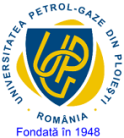 Calificativele pot fi: nesatisfăcător/satisfăcător/bine /foarte bine /excelent.Comentarii privind calitatea proiectului/lucrării: ________________________________________________________________________________________________________________________________________________________________________________________________________________________________________________________________________________________________________________________________________________________________________________________________________________UNIVERSITATEA PETROL - GAZE DIN PLOIESTIAnexa 10FACULTATEA: FACULTATEA: DOMENIUL: DOMENIUL: PROGRAMUL DE STUDII: PROGRAMUL DE STUDII: FORMA DE ÎNVĂȚĂMÂNT: IF/FR/ID:FORMA DE ÎNVĂȚĂMÂNT: IF/FR/ID:APRECIEREAPRECIEREAPRECIEREprivind activitatea absolventului:  privind activitatea absolventului:  privind activitatea absolventului:  în elaborarea proiectului de diplomă / lucrării de licenţă / disertaţie cu tema:în elaborarea proiectului de diplomă / lucrării de licenţă / disertaţie cu tema:în elaborarea proiectului de diplomă / lucrării de licenţă / disertaţie cu tema:Nr. crt.CRITERIUL DE APRECIERECALIFICATIV1. Documentare, prelucrarea informaţiilor din bibliografie2.Colaborarea ritmică şi eficientă cu conducătorul temei proiectului de diploma /lucrării de licenţă3.Corectitudinea calculelor, programelor, schemelor, desenelor, diagramelor şi graficelor4. Cercetare teoretică, experimentală şi realizare practică5. Elemente de originalitate (dezvoltări teoretice sau aplicaţii noi ale unor teorii existente, produse informatice noi sau adaptate, utile în aplicaţiile inginereşti)6.Capacitate de sinteză şi abilităţi de studiu individualCALIFICATIV FINALCALIFICATIV FINALData:Conducător ştiinţific(gradul didactic, nume, prenume şi semnătura)Consultant științific (dacă e cazul)(gradul didactic, nume, prenume şi semnătura)